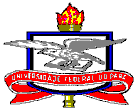                                                                  UNIVERSIDADE FEDERAL DO PARÁINSTITUTO DE FILOSOFIA E CIÊNCIAS HUMANASPROGRAMA DE PÓS-GRADUAÇÃO EM PSICOLOGIA - PPGPSolicitação para participar do Programa como Aluno Ouvinte1º Semestre de 2018Solicitação para participar do Programa como Aluno Ouvinte1º Semestre de 2018Solicitação para participar do Programa como Aluno Ouvinte1º Semestre de 2018Solicitação para participar do Programa como Aluno Ouvinte1º Semestre de 2018Solicitação para participar do Programa como Aluno Ouvinte1º Semestre de 2018Solicitação para participar do Programa como Aluno Ouvinte1º Semestre de 2018Solicitação para participar do Programa como Aluno Ouvinte1º Semestre de 2018Solicitação para participar do Programa como Aluno Ouvinte1º Semestre de 2018Solicitação para participar do Programa como Aluno Ouvinte1º Semestre de 2018Solicitação para participar do Programa como Aluno Ouvinte1º Semestre de 2018Solicitação para participar do Programa como Aluno Ouvinte1º Semestre de 2018Solicitação para participar do Programa como Aluno Ouvinte1º Semestre de 2018Nome:Nome:Nome:Nome:Nome:Nome:Nome:Nome:Nome:Nome:Nome:Nome:Nascimento:Nascimento:Nacionalidade:Nacionalidade:Nacionalidade:Nacionalidade:Nacionalidade:Naturalidade:Naturalidade:Naturalidade:Naturalidade:Naturalidade:CPF:CPF:CPF:RG  nº:RG  nº:RG  nº:RG  nº:RG  nº:Órgão Emissor:Órgão Emissor:Data:Data:Endereço:Endereço:Endereço:Endereço:Endereço:Endereço:Endereço:Endereço:Endereço:Endereço:Endereço:Endereço:Bairro:Bairro:Bairro:Bairro:CEP:CEP:CEP:CEP:CEP:Cidade:Cidade:Cidade:Fone:Celular:Celular:Celular:Celular:Celular:E-mail: (INFORME EM LETRAS MAIÚSCULAS)E-mail: (INFORME EM LETRAS MAIÚSCULAS)E-mail: (INFORME EM LETRAS MAIÚSCULAS)E-mail: (INFORME EM LETRAS MAIÚSCULAS)E-mail: (INFORME EM LETRAS MAIÚSCULAS)E-mail: (INFORME EM LETRAS MAIÚSCULAS)Ocupação atual:Ocupação atual:Ocupação atual:Ocupação atual:Ocupação atual:Ocupação atual:Ocupação atual:Ocupação atual:Ocupação atual:Ocupação atual:Ocupação atual:Ocupação atual:Graduação:Graduação:Graduação:Graduação:Graduação:Pós-Graduação:Pós-Graduação:Pós-Graduação:Pós-Graduação:Pós-Graduação:Pós-Graduação:Pós-Graduação:Optativas disponíveis:Optativas disponíveis:Optativas disponíveis:Optativas disponíveis:Optativas disponíveis:Optativas disponíveis:Optativas disponíveis:HorárioHorárioDocenteDocenteCH/CROptativas disponíveis:Optativas disponíveis:Optativas disponíveis:Optativas disponíveis:Optativas disponíveis:Optativas disponíveis:Optativas disponíveis:HorárioHorárioDocenteDocenteCH/CRSenhora Coordenadora;	Solicito a Vossa Senhoria, autorização para participar do Programa de Pós-Graduação em Psicologia como aluno ouvinte, conforme Art. 36º do Regimento Interno do Programa:                                                                                                              Semestre/ano: 1 / 2018                              ____/ _____/ _____                                                                                    _______________________________                     Data                                                                                                                          Ass. RequerenteSenhora Coordenadora;	Solicito a Vossa Senhoria, autorização para participar do Programa de Pós-Graduação em Psicologia como aluno ouvinte, conforme Art. 36º do Regimento Interno do Programa:                                                                                                              Semestre/ano: 1 / 2018                              ____/ _____/ _____                                                                                    _______________________________                     Data                                                                                                                          Ass. RequerenteSenhora Coordenadora;	Solicito a Vossa Senhoria, autorização para participar do Programa de Pós-Graduação em Psicologia como aluno ouvinte, conforme Art. 36º do Regimento Interno do Programa:                                                                                                              Semestre/ano: 1 / 2018                              ____/ _____/ _____                                                                                    _______________________________                     Data                                                                                                                          Ass. RequerenteSenhora Coordenadora;	Solicito a Vossa Senhoria, autorização para participar do Programa de Pós-Graduação em Psicologia como aluno ouvinte, conforme Art. 36º do Regimento Interno do Programa:                                                                                                              Semestre/ano: 1 / 2018                              ____/ _____/ _____                                                                                    _______________________________                     Data                                                                                                                          Ass. RequerenteSenhora Coordenadora;	Solicito a Vossa Senhoria, autorização para participar do Programa de Pós-Graduação em Psicologia como aluno ouvinte, conforme Art. 36º do Regimento Interno do Programa:                                                                                                              Semestre/ano: 1 / 2018                              ____/ _____/ _____                                                                                    _______________________________                     Data                                                                                                                          Ass. RequerenteSenhora Coordenadora;	Solicito a Vossa Senhoria, autorização para participar do Programa de Pós-Graduação em Psicologia como aluno ouvinte, conforme Art. 36º do Regimento Interno do Programa:                                                                                                              Semestre/ano: 1 / 2018                              ____/ _____/ _____                                                                                    _______________________________                     Data                                                                                                                          Ass. RequerenteSenhora Coordenadora;	Solicito a Vossa Senhoria, autorização para participar do Programa de Pós-Graduação em Psicologia como aluno ouvinte, conforme Art. 36º do Regimento Interno do Programa:                                                                                                              Semestre/ano: 1 / 2018                              ____/ _____/ _____                                                                                    _______________________________                     Data                                                                                                                          Ass. RequerenteSenhora Coordenadora;	Solicito a Vossa Senhoria, autorização para participar do Programa de Pós-Graduação em Psicologia como aluno ouvinte, conforme Art. 36º do Regimento Interno do Programa:                                                                                                              Semestre/ano: 1 / 2018                              ____/ _____/ _____                                                                                    _______________________________                     Data                                                                                                                          Ass. RequerenteSenhora Coordenadora;	Solicito a Vossa Senhoria, autorização para participar do Programa de Pós-Graduação em Psicologia como aluno ouvinte, conforme Art. 36º do Regimento Interno do Programa:                                                                                                              Semestre/ano: 1 / 2018                              ____/ _____/ _____                                                                                    _______________________________                     Data                                                                                                                          Ass. RequerenteSenhora Coordenadora;	Solicito a Vossa Senhoria, autorização para participar do Programa de Pós-Graduação em Psicologia como aluno ouvinte, conforme Art. 36º do Regimento Interno do Programa:                                                                                                              Semestre/ano: 1 / 2018                              ____/ _____/ _____                                                                                    _______________________________                     Data                                                                                                                          Ass. RequerenteSenhora Coordenadora;	Solicito a Vossa Senhoria, autorização para participar do Programa de Pós-Graduação em Psicologia como aluno ouvinte, conforme Art. 36º do Regimento Interno do Programa:                                                                                                              Semestre/ano: 1 / 2018                              ____/ _____/ _____                                                                                    _______________________________                     Data                                                                                                                          Ass. RequerenteSenhora Coordenadora;	Solicito a Vossa Senhoria, autorização para participar do Programa de Pós-Graduação em Psicologia como aluno ouvinte, conforme Art. 36º do Regimento Interno do Programa:                                                                                                              Semestre/ano: 1 / 2018                              ____/ _____/ _____                                                                                    _______________________________                     Data                                                                                                                          Ass. RequerenteAnalise e parecer do Professor:        ____/____/____                                                                                                             _________________________________                  Data                                                                                                                                                 Ass. ProfessorAnalise e parecer do Professor:        ____/____/____                                                                                                             _________________________________                  Data                                                                                                                                                 Ass. ProfessorAnalise e parecer do Professor:        ____/____/____                                                                                                             _________________________________                  Data                                                                                                                                                 Ass. ProfessorAnalise e parecer do Professor:        ____/____/____                                                                                                             _________________________________                  Data                                                                                                                                                 Ass. ProfessorAnalise e parecer do Professor:        ____/____/____                                                                                                             _________________________________                  Data                                                                                                                                                 Ass. ProfessorAnalise e parecer do Professor:        ____/____/____                                                                                                             _________________________________                  Data                                                                                                                                                 Ass. ProfessorAnalise e parecer do Professor:        ____/____/____                                                                                                             _________________________________                  Data                                                                                                                                                 Ass. ProfessorAnalise e parecer do Professor:        ____/____/____                                                                                                             _________________________________                  Data                                                                                                                                                 Ass. ProfessorAnalise e parecer do Professor:        ____/____/____                                                                                                             _________________________________                  Data                                                                                                                                                 Ass. ProfessorAnalise e parecer do Professor:        ____/____/____                                                                                                             _________________________________                  Data                                                                                                                                                 Ass. ProfessorAnalise e parecer do Professor:        ____/____/____                                                                                                             _________________________________                  Data                                                                                                                                                 Ass. ProfessorAnalise e parecer do Professor:        ____/____/____                                                                                                             _________________________________                  Data                                                                                                                                                 Ass. ProfessorAnalise e parecer do Coordenador:         ____/____/____                                                                                                              _________________________________                  Data                                                                                                                                               Ass. CoordenadorAnalise e parecer do Coordenador:         ____/____/____                                                                                                              _________________________________                  Data                                                                                                                                               Ass. CoordenadorAnalise e parecer do Coordenador:         ____/____/____                                                                                                              _________________________________                  Data                                                                                                                                               Ass. CoordenadorAnalise e parecer do Coordenador:         ____/____/____                                                                                                              _________________________________                  Data                                                                                                                                               Ass. CoordenadorAnalise e parecer do Coordenador:         ____/____/____                                                                                                              _________________________________                  Data                                                                                                                                               Ass. CoordenadorAnalise e parecer do Coordenador:         ____/____/____                                                                                                              _________________________________                  Data                                                                                                                                               Ass. CoordenadorAnalise e parecer do Coordenador:         ____/____/____                                                                                                              _________________________________                  Data                                                                                                                                               Ass. CoordenadorAnalise e parecer do Coordenador:         ____/____/____                                                                                                              _________________________________                  Data                                                                                                                                               Ass. CoordenadorAnalise e parecer do Coordenador:         ____/____/____                                                                                                              _________________________________                  Data                                                                                                                                               Ass. CoordenadorAnalise e parecer do Coordenador:         ____/____/____                                                                                                              _________________________________                  Data                                                                                                                                               Ass. CoordenadorAnalise e parecer do Coordenador:         ____/____/____                                                                                                              _________________________________                  Data                                                                                                                                               Ass. CoordenadorAnalise e parecer do Coordenador:         ____/____/____                                                                                                              _________________________________                  Data                                                                                                                                               Ass. Coordenador      ATENÇÃO! ANEXAR CURRÍCULO LATTES (Impresso).      ATENÇÃO! ANEXAR CURRÍCULO LATTES (Impresso).      ATENÇÃO! ANEXAR CURRÍCULO LATTES (Impresso).      ATENÇÃO! ANEXAR CURRÍCULO LATTES (Impresso).      ATENÇÃO! ANEXAR CURRÍCULO LATTES (Impresso).      ATENÇÃO! ANEXAR CURRÍCULO LATTES (Impresso).      ATENÇÃO! ANEXAR CURRÍCULO LATTES (Impresso).      ATENÇÃO! ANEXAR CURRÍCULO LATTES (Impresso).      ATENÇÃO! ANEXAR CURRÍCULO LATTES (Impresso).      ATENÇÃO! ANEXAR CURRÍCULO LATTES (Impresso).      ATENÇÃO! ANEXAR CURRÍCULO LATTES (Impresso).      ATENÇÃO! ANEXAR CURRÍCULO LATTES (Impresso).